10 лучших продуктов для повышения иммунитета у детей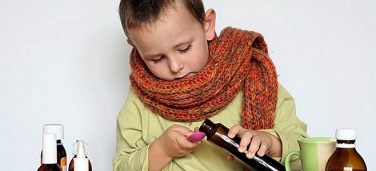 Молоко. Отличается высоким содержанием белков, жиров, углеводов и минеральных веществ. Только не предлагайте ребенку слишком жирное молоко. Достаточно будет 1,5 или 2,5% (после года).Кефир и йогурт. В них содержатся пробиотики (живые бактерии молочной кислоты), которые поддерживают бактериальную флору кишечника и способствуют повышению иммунитета.
Познакомить кроху с кефиром можно уже с 8 месяцев, а с йогуртом – после 1,5 года.
Яблоки. Регулируют бактериальную флору кишечника и улучшают пищеварение. Обратите внимание, что яблоки сохраняют полезные свойства практически всю зиму. И только к февралю витаминов в них уже почти не остается.
Рекомендуется давать при простуде, гриппе, усталости, анемии, после болезни.
Морковь. Она обладает достаточно сильным лекарственным действием. Повышает сопротивляемость организма вирусам, помогает при анемии или общей слабости. К тому же сдержит бета-каротин, который необходим для хорошего зрения.
Мед. Является не только лакомством для детей, но и очень полезным продуктом для повышения иммунитета. Он укрепляет иммунитет, помогает при лечении простуды и положительно влияет на кровеносную систему. Только давать его нужно очень осторожно, ведь это еще и сильный аллерген.
Выбирая мед для ребенка, отдайте предпочтение липовому или гречневому. Добавляйте его в чай по 1 ч.л. пару раз в неделю.
Свекла. Этот овощ хорош для профилактики анемии, оказывает противовоспалительное действие и улучшает работу нервной системы. А небольшая порция салата из вареной свеклы улучшает аппетит.
Зелень петрушки. Достаточно одной чайной ложки измельченной зелени в сутки, чтобы ребенок получил суточную дозу витаминов и минералов. Благодаря содержанию почти всех витаминов, кальция, калия, железа и фосфора, петрушка хорошо поможет при простуде и гриппе.
При приготовлении супчика, рагу или овощного пюре, не забывайте добавлять в него немного мелко нарезанных листьев.
Морская рыба. Основной источник ненасыщенных жирных кислот, которые оказывают положительное влияние на работу мозга и нервную систему, а также повышают иммунитет.
Индейка. Самое полезное диетическое мясо. Ведь не зря его рекомендуют аллергикам. Оно богато белком, витаминами группы В, железом, цинком и магнием. Повышает защитные силы организма, и является хорошей профилактикой анемии.
Лук и чеснок. Они популярны за счет содержания фитонцидов, которые убивают бактерии, и способствуют повышению иммунитета.